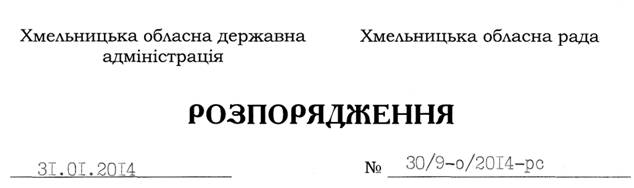 На підставі законів України “Про державну службу”, “Про службу в органах місцевого самоврядування”, “Про здійснення державних закупівель”, відповідно до указів Президента України від 05 березня 2004 року № 278/2004 “Про Концепцію адаптації інституту державної служби в Україні до стандартів Європейського Союзу”, від 01 лютого 2012 року № 45/2012 “Про Стратегію державної кадрової політики на 2012-2020 роки”, від 05 квітня 2012 року № 246/2012 “Про Президентський кадровий резерв “Нова еліта нації”, постанов Кабінету Міністрів України від 16 грудня 2004 року № 1681 “Про Центри перепідготовки та підвищення кваліфікації працівників органів державної влади, органів місцевого самоврядування, державних підприємств, установ і організацій”, від 07 липня 2010 року № 564 “Про затвердження Положення про систему підготовки, перепідготовки та підвищення кваліфікації державних службовців і посадових осіб місцевого самоврядування”, від 13 травня 2013 року № 350 “Про затвердження Державної цільової програми розвитку державної служби на період до 2016 року”, розпоряджень Кабінету Міністрів України від 06 липня 2011 року № 642-р “Про підвищення кваліфікації державних службовців та посадових осіб місцевого самоврядування з питань запобігання і протидії проявам корупції на державній службі та службі в органах місцевого самоврядування”, від 28 листопада 2011 року № 1198-р “Про схвалення Концепції реформування системи підвищення кваліфікації державних службовців, посадових осіб місцевого самоврядування та депутатів місцевих рад”, враховуючи пропозиції місцевих органів виконавчої влади, органів місцевого самоврядування, територіальних підрозділів центральних органів виконавчої влади:1. Затвердити плани-графіки підвищення кваліфікації працівників місцевих органів виконавчої влади, органів місцевого самоврядування, територіальних підрозділів центральних органів виконавчої влади, членів комітетів з конкурсних торгів у сфері державних закупівель, депутатів місцевих рад у Центрі перепідготовки та підвищення кваліфікації працівників органів державної влади, органів місцевого самоврядування, державних підприємств, установ і організацій (далі – Центр) у 2014 році (додатки 1, 2, 3, 4).2. Головам районних державних адміністрацій, керівникам структурних підрозділів обласної державної адміністрації забезпечити направлення на навчання відповідних категорій працівників згідно з планом-графіком, що у додатку 1.3. Рекомендувати головам районних рад, міським, селищним, сільським головам організувати у 2014 році направлення посадових осіб відповідних органів місцевого самоврядування на навчання згідно з планом-графіком. Організувати навчання депутатів місцевих рад відповідно до плану-графіку в Центрі та за додатковими замовленнями в районах, містах області (додаток 2).4. Навчання груп слухачів, працівників територіальних підрозділів центральних органів виконавчої влади (додаток 3) здійснювати на основі укладених договорів про співпрацю.5. Департаменту економічного розвитку і торгівлі, іншим структурним підрозділам облдержадміністрації, райдержадміністраціям, рекомендувати районним радам, виконавчим комітетам міських (міст обласного значення) рад спільно з Центром забезпечити у 2014 році навчання членів комітетів з конкурсних торгів за програмою тематичного постійно діючого семінару “Правові та практичні аспекти державних закупівель в Україні” згідно з планом-графіком (додаток 4). Організацію навчання здійснювати за рахунок бюджетних коштів та на договірній основі.6 Керівникам структурних підрозділів, апарату облдержадміністрації, виконавчого апарату обласної ради:6.1. Відповідно до чинного законодавства безпосередньо брати участь у навчанні працівників очолюваних ними підрозділів.6.2. Забезпечити своєчасне формування навчальних груп з урахуванням категорій посад слухачів, їх спеціалізації (у тому числі і профілів професійної компетентності) та обов’язкове виконання затверджених планів-графіків на 2014 рік.6.3. Надавати в Центр за місяць до початку занять пропозиції щодо тематики навчання відповідних груп.7. Департаментам фінансів, освіти і науки облдержадміністрації забезпечити своєчасне фінансування діяльності Центру у 2014 році.8. Центру (М.Баюк):8.1. Забезпечити разом із структурними підрозділами апарату облдержадміністрації, виконавчим апаратом обласної ради своєчасну розробку та виконання програм, навчально-тематичних планів навчання слухачів, якісний науково-методичний рівень навчального процесу.8.2. Відповідно до пропозицій місцевих органів виконавчої влади та органів місцевого самоврядування організовувати виїзні навчання державних службовців, посадових осіб місцевого самоврядування та депутатів місцевих рад, надавати науково-методичну, інформаційну і консультативну допомогу.9. Контроль за виконанням цього розпорядження покласти на заступника голови – керівника апарату обласної державної адміністрації Л. Бернадську та заступника голови обласної ради В. Осадчого.Про організацію навчання в Центрі перепідготовки та підвищення кваліфікації працівників органів державної влади, органів місцевого самоврядування, державних підприємств, установ і організацій у 2014 роціГолова адміністраціїВ.ЯдухаЗаступник голови радиВ.Осадчий